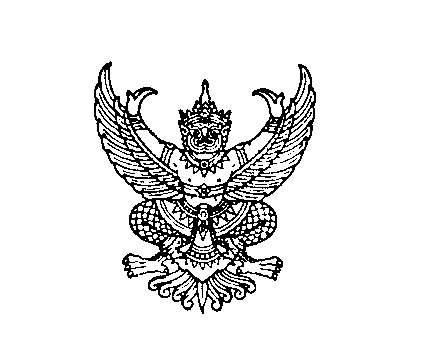 ที่  ศธ ๐๖17.10/						วิทยาลัยเทคนิคสระแก้ว								สถาบันการอาชีวศึกษาภาคกลาง 3								อำเภอวัฒนานคร จังหวัดสระแก้ว ๒๗๑๖๐						    มิถุนายน  2560เรื่อง  ขอขอบคุณเรียน  ผู้จัดการ บริษัท คูก้า โรโบติกส์ (ไทยแลนด์) จำกัดตามที่วิทยาลัยเทคนิคสระแก้ว ได้ขอความอนุเคราะห์หุ่นยนต์เชื่อม ROBOT จากบริษัทของท่านมาแสดงในการจัดนิทรรศการชมรม To Be Number One ประจำปี 2560 ระดับประเทศ รอบลงพื้นที่ ในวันที่ 25 พฤษภาคม 2560  ณ วิทยาลัยเทคนิคสระแก้ว นั้นบัดนี้ การดำเนินงานดังกล่าวได้เสร็จสิ้นแล้ว วิทยาลัยเทคนิคสระแก้วจึงขอขอบคุณท่านที่ให้การสนับสนุนงานของวิทยาลัยฯเป็นอย่างดี และหวังเป็นอย่างยิ่งว่าจะได้รับความอนุเคราะห์จากท่านในโอกาสต่อไปจึงเรียนมาเพื่อโปรดทราบขอแสดงความนับถือ(นายจรัส  เล่ห์สิงห์)ผู้อำนวยการวิทยาลัยเทคนิคสระแก้วฝ่ายบริหารทรัพยากร (งานบริหารงานทั่วไป)โทรศัพท์ ๐ ๓๗๒๖ ๑๕๓๕โทรสาร ๐ ๓๗๒๖ ๑๖๗๕E mail : sakaeo.ar@gmail.com